муниципальное казенное дошкольное образовательное учреждение г. Новосибирска«Детский сад № 441 комбинированного вида»______________________________________________________________________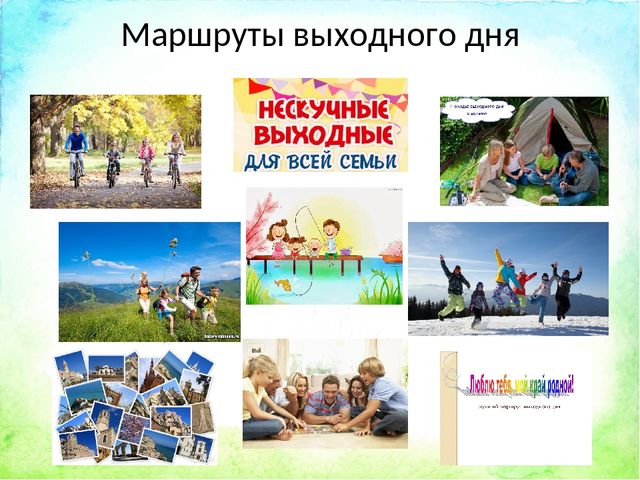 «Маршрут выходного дня как форма взаимодействия с семьями дошкольников»Выполнили:Герасимова Е.В.Федосихина С.С.Новосибирск 2019Взаимодействие с семьями дошкольников – это одно из важнейших направлений работы ДОУ. Поэтому, педагоги детских садов осуществляют поиск инновационных форм и методов работы с семьями для установления позитивного взаимодействия и сотрудничества в рамках образования дошкольников. В настоящее время усилилась тенденция самоустранения родителей от решения вопросов воспитания и личностного развития дошкольников. Разработка "маршрутов выходного дня"  - один из эффективных способов взаимодействия с родителями, вовлечение семьи в единое образовательное пространство.Известно, что семья влияет на воспитание ребёнка, приобщает его к окружающей жизни. Выходные – то время, когда родители могут уделить больше времени своим детям. У каждой семьи существуют свои традиции проведения выходных дней. Чтобы привлечь родителей, можно предложить форму работы «Маршрут выходного дня». Такие совместные мероприятия - достойная альтернатива времяпровождению у компьютеров и телевизоров, а так же это одна из эффективных форм организации, как досуга воспитанников, так и их образования.Какие же «маршруты выходного дня» можно использовать в работе с семьями?Воспитание у дошкольников уважения и интереса к родному краю через взаимодействие и сотрудничество педагогов с семьями через прогулки, походы, изучение истории родного края и страны (климат родного края, история и достопримечательности города и страны).Цель таких «маршрутов выходных дней» может быть реализована через решение следующих задач:- обобщать и систематизировать знания о родном крае и его климате,- расширять детский кругозор,- формировать представления о достопримечательностях города и страны;- знакомить детей с географическим расположением города, - воспитывать любовь и чувство гордости за город, в котором живем.2. «Маршруты выходного дня» при реализации проектов.Цель таких «маршрутов выходных дней» - планирование мероприятий по теме проекта.3. «Маршруты выходного дня» по теме недели.Цель таких «маршрутов выходных дней» - планирование мероприятий по теме недели.4. «Маршруты выходного дня» - помощники взрослых.Цель таких «маршрутов выходных дней» - любимые блюда нашей семьи, семейные традиции, хобби нашей семьи и т.д.5. «Маршруты выходного дня» - правила безопасности.Цель таких «маршрутов выходных дней» - Рассказать детям об опасных ситуациях, которые могут возникнуть на улице и дома, познакомить с соответствующими мерами предосторожности.При реализации «Маршрутов выходного дня» ожидаются следующие результаты:Мотивация родителей на дальнейшее сотрудничество с детским садом.Развитие познавательной активности у дошкольников.Расширение представлений детей о родном крае и городе, его истории и культуре.Расширение активного и пассивного словаря детей, развитие связной речи.Насыщение предметно-пространственной среды материалами краеведения: альбомами, фотовыставками, вернисажами рисунков, созданными детьми совместно с родителями, презентациями и фильмами о городе и крае.Наш опыт работы «Маршрутов выходного дня».В 2016 году мы набрали группу детей, которые не посещали детский сад. После адаптационного периода, мы стали интересоваться у родителей, какие формы работы они хотели бы использовать в группе и предложили им анкету.Анкетирование показало, что родители занимают достаточно активную позицию и готовы к разнообразным формам работы с детьми. Мы предложили родителям «маршрут выходного дня» по темам недели и проекту.«Маршруты выходного дня» нашей группы:Выход в театры города.Экскурсии по городу, в музеи, выставки.Поход в планетарий.Поход в зоопарк.Угощение для родителей.Любимые блюда нашей семьи, семейные традиции, хобби нашей семьи и т.д.К сожалению, мы не использовали «Маршруты выходного дня» экскурсии по паркам города, походы в лес, экскурсии по изучению климатических условий родного края.Нам понравилась такая форма работы по взаимодействию с родителями и воспитанниками, мы бы хотели её использовать и в дальнейшем.